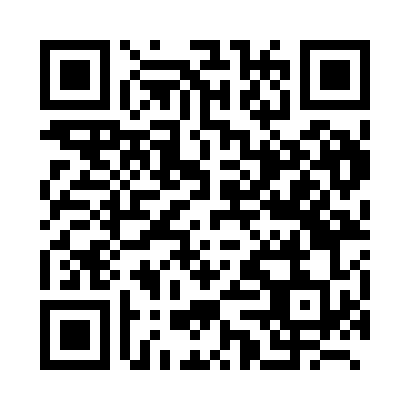 Prayer times for Boorsem, BelgiumWed 1 May 2024 - Fri 31 May 2024High Latitude Method: Angle Based RulePrayer Calculation Method: Muslim World LeagueAsar Calculation Method: ShafiPrayer times provided by https://www.salahtimes.comDateDayFajrSunriseDhuhrAsrMaghribIsha1Wed3:446:101:345:378:5911:152Thu3:416:081:345:379:0111:183Fri3:376:061:345:389:0211:214Sat3:346:051:345:399:0411:245Sun3:306:031:345:399:0611:276Mon3:276:011:345:409:0711:307Tue3:235:591:345:409:0911:338Wed3:195:581:345:419:1011:369Thu3:195:561:345:429:1211:3910Fri3:185:541:345:429:1311:4111Sat3:175:531:345:439:1511:4212Sun3:175:511:335:439:1611:4213Mon3:165:501:335:449:1811:4314Tue3:165:481:335:459:1911:4415Wed3:155:471:335:459:2111:4416Thu3:155:461:345:469:2211:4517Fri3:145:441:345:469:2411:4518Sat3:135:431:345:479:2511:4619Sun3:135:411:345:479:2611:4720Mon3:135:401:345:489:2811:4721Tue3:125:391:345:489:2911:4822Wed3:125:381:345:499:3111:4923Thu3:115:371:345:499:3211:4924Fri3:115:361:345:509:3311:5025Sat3:105:341:345:519:3411:5026Sun3:105:331:345:519:3611:5127Mon3:105:321:345:529:3711:5228Tue3:095:311:345:529:3811:5229Wed3:095:311:355:529:3911:5330Thu3:095:301:355:539:4011:5331Fri3:095:291:355:539:4111:54